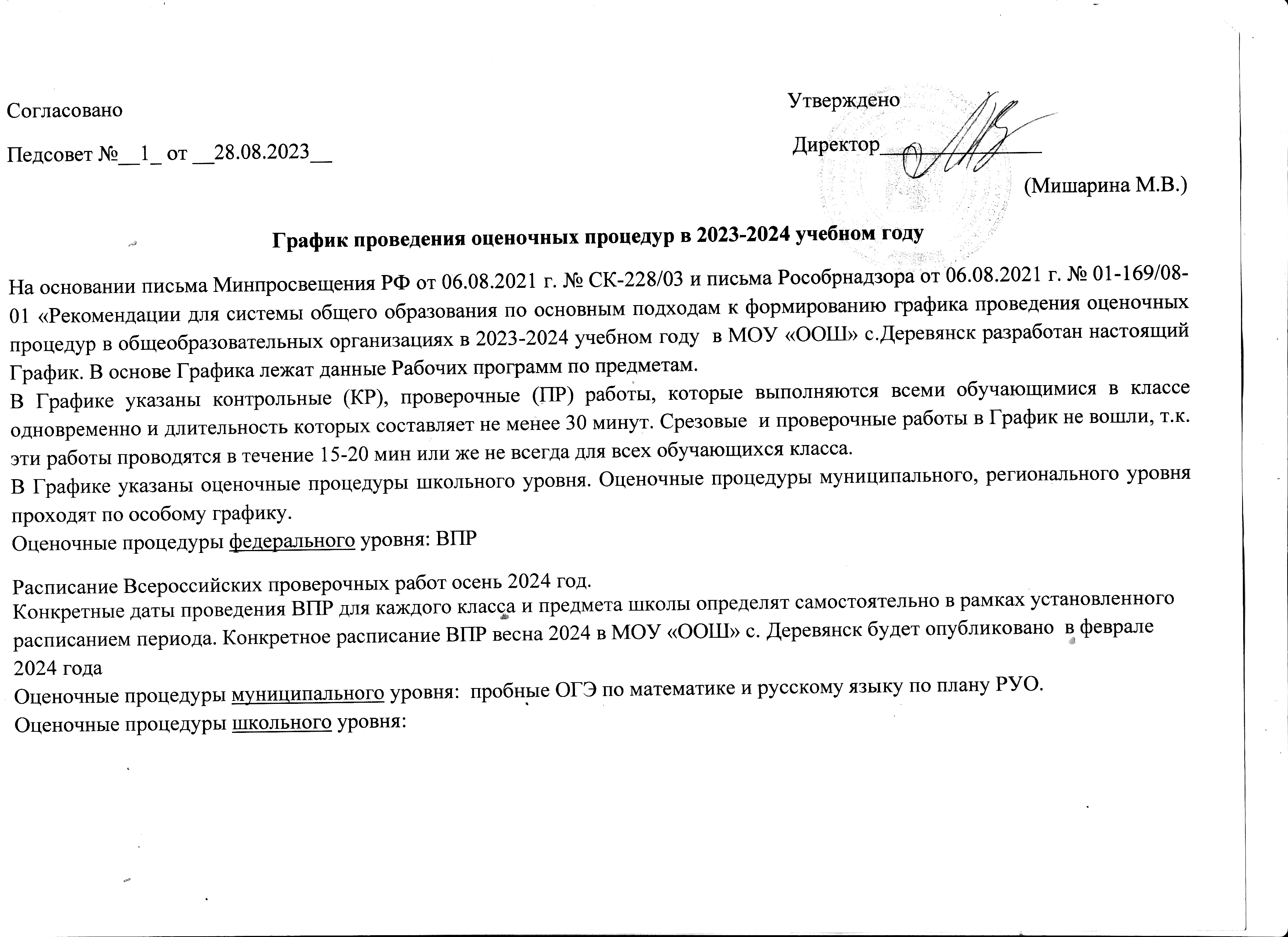                                                                                                                     1 класс2 класс3 класс4 класс5 класс6 класс7 класс8 класс9 классСЕНТЯБРЬОКТЯБРЬНОЯБРЬДЕКАБРЬЯНВАРЬФЕВРАЛЬМАРТАПРЕЛЬМАЙ01.09-03.0902.10-06.1030.10-05.11каникулы04.12-08.123.01-07.01каникулы29.01-02.0226.02-01.0302.04-05.0429.04-03.0504.09-08.0909.10-13.1006.11-10.1111.12-15.1209.01-12.0105.02-09.0204.03-08.0308.04-12.0406.05-10.05Мониторинг читательской компетентности 11.09-15.0916.10-20.1013.11-17.1118.12-22.12Мониторинг читательской компетентности 15.01-19.0112.02-16.0211.03-15.0315.04-19.0413.05-17.0518.09-22.0923.10-27.1020.11-24.11Х22.01-26.0119.02-23.02каникулы18.03-22.0322.04-26.0420.05-26.0525.09-29.09Х27.11-01.12ХХХ25.03-01.04каникулыХХСЕНТЯБРЬОКТЯБРЬНОЯБРЬДЕКАБРЬЯНВАРЬФЕВРАЛЬМАРТАПРЕЛЬМАЙ01.09-03.0902.10-06.1030.10-05.11каникулы04.12-08.12Диктант по русскому языку3.01-08.01каникулы29.01-02.02Диктант  по русскому языку26.02-01.03Диктант по русскому языку02.04-05.04ПР по ЛЧТ29.04-03.05промежуточнаяаттестация 04.09-08.09КР и диктант по русскому языку09.10-13.10Диктант по русскому языку06.11-10.11КР по математике11.12-15.12Мониторинг читательской компетентности (проверка техники чтения)09.01-12.01Диктант по русскому языку05.02-09.02КР по окружающему миру04.03-08.03КР по окружающему миру08.04-12.04промежуточная аттестация06.05-10.05промежуточная аттестация11.09-15.09КР по математике и окружающему миру16.10-20.10КР по математике13.11-17.11Диктант по русскому языку18.12-22.12КР по родному ( русскому ) языку15.01-19.0112.02-16.02Контрольное списывание по русскому языку11.03-15.03КР по математике15.04-19.04промежуточная аттестация13.05-17.05Диктант по русскому языку18.09-22.09Контрольное списывание  23.10-27.10КР по окружающему миру20.11-24.1125.12-29.1222.01-26.01КР по математике19.02-23.0218.03-22.0322.04-26.04промежуточная аттестация20.05-26.0525.09-29.09КР по математикеХ27.11-01.12ХХХ25.03-01.04каникулыХХСЕНТЯБРЬОКТЯБРЬНОЯБРЬДЕКАБРЬЯНВАРЬФЕВРАЛЬМАРТАПРЕЛЬМАЙ01.09-03.0902.10-06.10КР по математикеКонтрольное списывание по русскому языку30.10-05.11каникулы04.12-08.12КР по математике3.01-07801каникулы29.01-02.0226.02-01.0302.04-05.04КР по математике29.04-03.05промежуточнаяаттестация 04.09-08.0909.10-13.10КР по английскому языку06.11-10.11КР по ЛЧТ11.12-15.12КР по английскомуязыку09.01-12.0105.02-09.02КР по математике04.03-08.03Диктант по русскому языку08.04-12.04промежуточная аттестация06.05-10.05промежуточная аттестация11.09-15.09ДР по математике16.10-20.10ПР по ЛЧТ13.11-17.11КР по математике18.12-22.12Мониторинг читательской компетентности15.01-19.0112.02-16.02Диктант по русскому языку11.03-15.03КР по математике и английскому языку15.04-19.04промежуточная аттестация13.05-17.0518.09-22.09ПР по русскому языку23.10-27.1020.11-24.11Диктант по русскому языку25.12-29.1222.01-26.01Диктант по русскому языку19.02-23.0218.03-22.0322.04-26.04промежуточная аттестация20.05-26.0525.09-29.09Х27.11-01.12ХХХ25.03-01.04каникулыХХСЕНТЯБРЬОКТЯБРЬНОЯБРЬДЕКАБРЬЯНВАРЬФЕВРАЛЬМАРТАПРЕЛЬМАЙ01.09-03.0902.10-06.10КР по математике30.10-05.11каникулы04.12-08.12КР по математике3.01-08.01каникулы29.01-02.0226.02-01.03Изложение по русскому языку02.04-05.04промежуточная аттестация29.04-03.05промежуточнаяаттестация 04.09-08.0909.10-13.10Диктант по русскому языку06.11-10.11ПР по ЛЧТ11.12-15.12Мониторинг читательской компетентностиДиктант по русскому языку09.01-112.0105.02-09.02КР по математике04.03-08.03КР по математике08.04-12.04промежуточная аттестация06.05-10.05промежуточная аттестация11.09-15.09КР по математике16.10-20.10Изложение по русскому языку13.11-17.1118.12-22.12ПР по ЛЧТ15.01-19.0112.02-16.02ПР по ЛЧТ11.03-15.03Сочинение по русскому языку15.04-19.04промежуточная аттестация13.05-17.0518.09-223.09Диктант по русскому языку23.10-27.10КР по математике20.11-24.1125.12-29.1222.01-26.01ПР по ЛЧТ19.02-23.02Диктант по русскому языку18.03-22.0322.04-26.04промежуточная аттестация20.05-26.0525.09-29.09КР по английскому языкуХ27.11-01.12ХХХ25.03-01.04каникулыХХСЕНТЯБРЬОКТЯБРЬНОЯБРЬДЕКАБРЬЯНВАРЬФЕВРАЛЬМАРТАПРЕЛЬМАЙ01.09-03.0902.10-06.10КР по математике30.10-05.11каникулы04.12-08.12КР по математике3.01-08.01каникулы29.01-02.02ПР по английскому языку26.02-01.03ПР по английскому языку 02.04-05.04КР по русскому языку29.04-03.05промежуточнаяаттестация 04.09-08.0909.10-13.10ПР по биологииКР по русскому языку06.11-10.11КР по биологии11.12-15.1209.01-12.0105.02-09.02КР по русскому языку04.03-08.03КР по коми, русскому языку  и математике08.04-12.04промежуточная аттестация06.05-10.05промежуточная аттестация11.09-15.09КР по математике16.10-20.10ПР по коми языку и английскому языку13.11-17.1118.12-22.12КР по русскому языку 15.01-19.01КР по биологии и русскому языку12.02-16.02ПР по географии11.03-15.03Мониторинг читательской компетентности15.04-19.04промежуточная аттестация13.05-17.05промежуточная аттестация18.09-22.09ПР по английскому языку 23.10-27.10ПР по географииИзложение по русскому языку20.11-24.11КР по математике25.12-29.1222.01-26.01ПР по географии и математике19.02-23.02КР по математикеИзложение по русскому языку18.03-22.0322.04-26.04промежуточная аттестация20.05-26.0525.09-29.10КР по математикеХ27.11-01.12КР по русскому языкуХХХ25.03-01.04каникулыХХСЕНТЯБРЬОКТЯБРЬНОЯБРЬДЕКАБРЬЯНВАРЬФЕВРАЛЬМАРТАПРЕЛЬМАЙ01.09-03.0902.10-06.10КР по русскому языку и обществознанию30.10-05.11каникулы04.12-08.123.01-08.01каникулы29.01-01.02КР по русскому языку26.02-01.03КР по математике01.04-04.04КР по биологии и русскому языку29.04-03.05промежуточнаяаттестация 04.09-08.0909.10-13.10КР по биологииСочинение по русскому языку06.11-10.1111.12-15.12КР по русскому языку09.01-12.0105.02-09.02КР по математике 04.03-08.03ПР по географииМониторинг читательской компетентности08.04-12.04промежуточная аттестация06.05-10.05промежуточная аттестация11.09-15.09Сочинение по коми языкуКР по русскому языку16.10-20.10Изложение по комиКР по русскому языку13.11-17.11КР по русскому языку18.12-22.12КР по математике и английскому языку15.01-19.01Сочинение  по русскому языку12.02-16.02Изложение по русскому языку 11.03-15.03КР по математике15.04-19.04промежуточная аттестация13.05-17.05промежуточная аттестация18.09-22.09Изложение по русскому языкуКР по английскому языку23.10-27.10КР по математикеСочинение по литературе20.11-24.11ПР по географии25.12-29.1222.01-26.01КР по математике19.02-23.02Сочинение по литературеКР по русскому языку18.03-22.0322.04-26.04промежуточная аттестация20.05-26.0525.09-29.09КР по математикеХ27.11-01.12КР по математикеХХХ25.03-01.04каникулыХСЕНТЯБРЬОКТЯБРЬНОЯБРЬДЕКАБРЬЯНВАРЬФЕВРАЛЬМАРТАПРЕЛЬМАЙ01.09-03.0902.10-06.1030.10-05.11каникулы04.12-08.12Диктант по коми языку3.01-08.01каникулы29.01-02.02КР по алгебре26.02-01.03КР по алгебреМониторинг читательской компетентности02.04-05.04Диктант по коми языку29.04-03.05промежуточнаяаттестация 04.09-08.0909.10-13.10КР по алгебре 06.11-10.11Изложение по русскому языкуКР  по обществознанию11.12-15.12КР по физике 09.01-12.0105.02-09.02КР по геометрии04.03-08.03ПР по географии, коми языку и физике08.04-12.04промежуточная аттестация06.05-10.05промежуточная аттестация11.09-15.09КР по русскому языку16.10-20.10КР по геометрии и коми языку13.11-17.11КР по алгебре и английскому языку18.12-22.12КР по алгебреСочинение по русскому языку15.01-19.01ПР по географии, алгебре и  геометрии12.02-16.02Сочинение по русскому языку11.03-15.03КР по биологии, русскому языку  и алгебре15.04-19.04промежуточная аттестация13.05-17.05промежуточная аттестация18.09-22.09СочинениеКР по английскому языку23.10-27.10ПР по географии и физике20.11-24.11КР по геометрии и русскому языку25.12-29.1222.01-26.01КР по английскому  языку19.02-23.02КР по английскому языку18.03-22.03каникулы22.04-26.04промежуточная аттестация20.05-26.0525.09-29.09КР по алгебреХ27.11-01.12КР по биологии и алгебреХХХ25.03-01.04каникулыХХСЕНТЯБРЬОКТЯБРЬНОЯБРЬДЕКАБРЬЯНВАРЬФЕВРАЛЬМАРТАПРЕЛЬМАЙ01.09-03.0902.10-06.10КР по химии30.10-05.11каникулы04.12-08.123.01-08.01каникулы29.01-02.02КР по русскому языку67.02-01.03Сочинение по коми языкуКР по русскому02.04-05.04КР по русскому языку29.04-03.05промежуточнаяаттестация 04.09-08.09ПР по английскому языку09.10-13.10КР по физикеСочинение по русскому языку06.11-10.11КР по алгебре и русскому языку11.12-15.12КР по английскому языку09.01-12.01КР по литературе05.02-09.02КР по английскому языку 04.03-08.03КР по химии и алгебре08.04-12.04промежуточная аттестацияКР по алгебреИзложение по русскому языку08605-10.05промежуточная аттестацияКР по русскому языку11.09-15.09КР по алгебре, геометрии16.10-20.10КР по биологии и алгебре13.11-17.11КР по химии и геометрииСочинение по литературе18.12-22.12СочинениеКР по обществознанию15.01-19.0112.02-16.02КР по биологии и геометрии11.03-15.03Мониторинг читательской компетентностиКР по физике15.04-19.04промежуточная аттестацияКР по геометрии 13.05-17.05промежуточная аттестация18.09-22.09КР по русскому языку23.10-27.10КР по геометрии и русскому языку20.11-24.11КР по физике25.12-29.1222.01-26.01КР по алгебре и геометрии19.02-23.02КР по алгебре и физике18.03-22.03каникулы22.04-26.04промежуточная аттестацияКР по биологии и коми языку20.05-26.0525.09-29.09Сочинение по русскому языкуХ27.11-01.12КР по информатике и комиХХХ25.03-01.04каникулыХХСЕНТЯБРЬОКТЯБРЬНОЯБРЬДЕКАБРЬЯНВАРЬФЕВРАЛЬМАРТАПРЕЛЬМАЙ01.09-03.0902.10-06.10КР по химии и геометрииПР по обществознанию30.10-05.11каникулы04.12-08.12КР по химии 03.01-08.01каникулы29.01-02.02КР по геометрии26.02-01.03Изложение по русскому языку02.04-05.04КР по алгебре и русскому языку29.05-03.05промежуточнаяаттестация 04.09-08.0909.10-13.10КР по биологии06.11-10.11КР по русскому языку и обществознанию11.12-15.12КР по геометрии и физике09.01-12.01КР по биологии и коми языку05.02-09.02КР по химии04.03-08.03КР по химии и английскому языку08.04-12.04промежуточная аттестацияСочинение по коми языку06.05-10.05промежуточная аттестация11.09-15.0916.10-20.10КР по алгебре и коми языку13.11-17.11КР по алгебре и геометрии18.12-22.12КР по информатикеИзложение по русскому языку15.01-19.01КР по алгебре12.02-16.02КР по физике и русскому языку11.03-15.03Мониторинг читательской компетентностиКР по геометрии15.04-19.04промежуточная аттестацияКР по геометрии13.05-17.05промежуточная аттестация18.09-22.09Изложение по русскому языку КР по английскому языку23.10-27.10Сочинение по русскому языку20.11-24.11Сочинение по русскому языку25.12-29.1222.01-26.01Сочинение по русскому языку19.02-23.02КР по алгебре 18.03-22.03каникулы22.04-26.04промежуточная аттестацияКР по физике20.05-26.0525.09-29.09КР по русскому языкуХ27.11-01.12Изложение по русскому языку ХХХ25.03-01.04ХХ